Supplemental Materials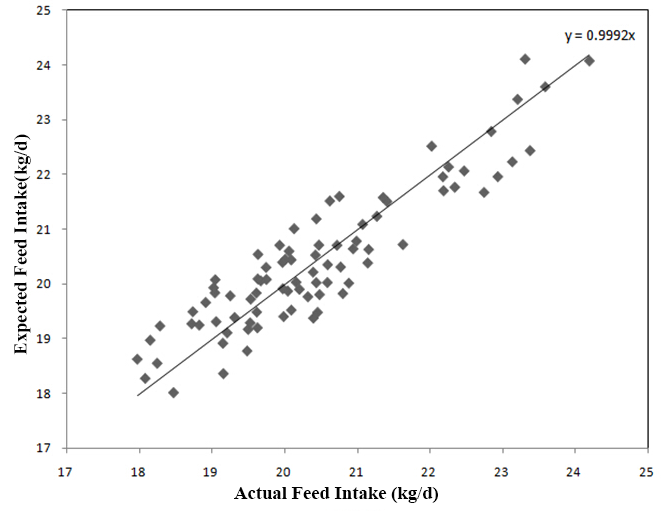 Supplementary Figure S1. Actual and expected feed intakes. Actual feed intake minus the expected feed intake corresponds to the residual feed intake. 